南投縣名間國小106學年度特殊教育推行委員會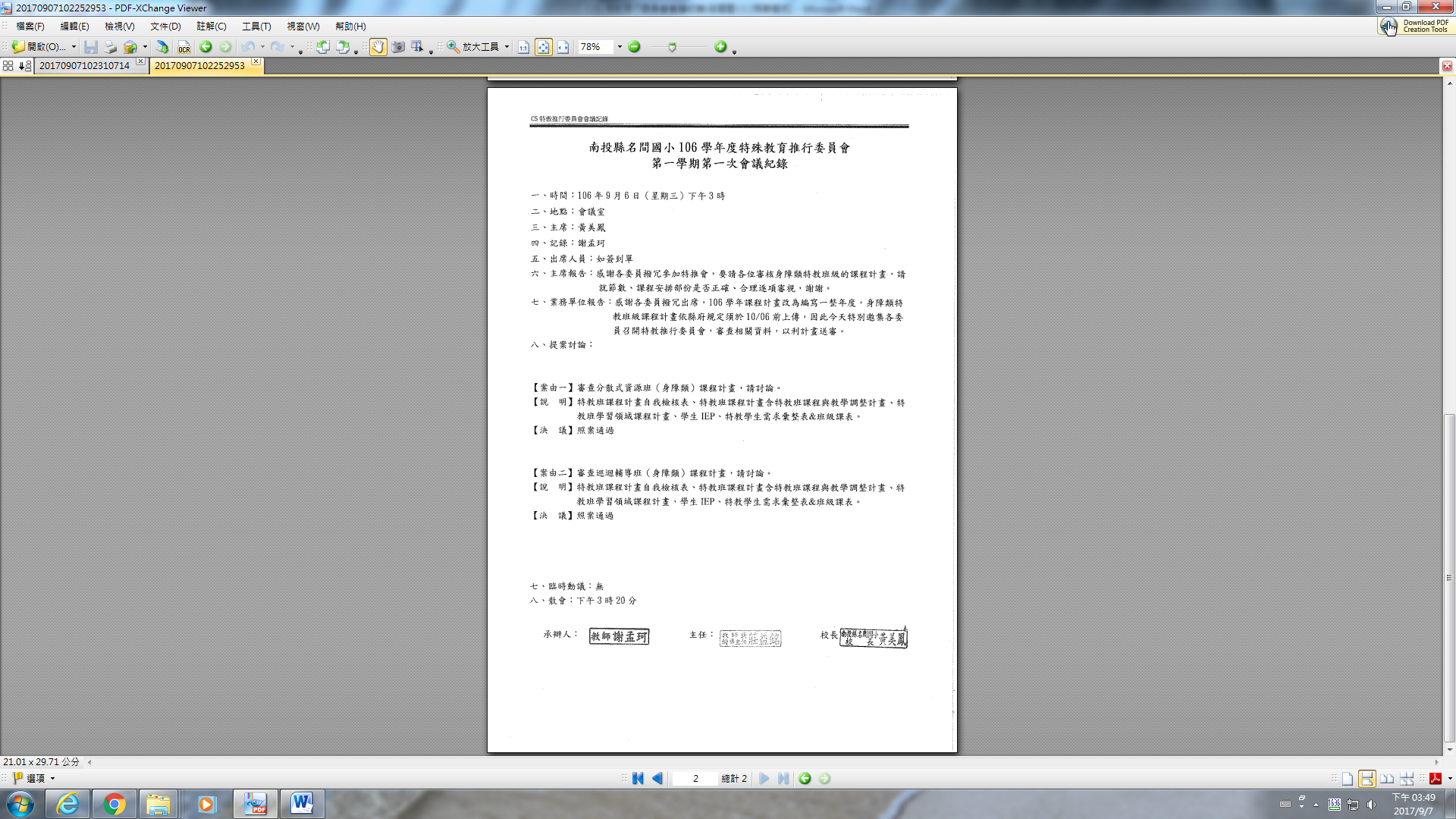 第一學期第一次會議紀錄一、時間：106年9月6日（星期三）下午3時二、地點：會議室三、主席：黃美鳳四、記錄：謝孟珂五、出席人員：如簽到單六、主席報告：感謝各委員撥冗參加特推會，要請各位審核身障類特教班級的課程計畫，請就節數、課程安排部份是否正確、合理逐項審視，謝謝。七、業務單位報告：感謝各委員撥冗出席，106學年課程計畫改為編寫一整年度，身障類特教班級課程計畫依縣府規定須於10/06前上傳，因此今天特別邀集各委員召開特教推行委員會，審查相關資料，以利計畫送審。八、提案討論：【案由一】審查分散式資源班（身障類）課程計畫，請討論。【說  明】特教班課程計畫自我檢核表、特教班課程計畫含特教班課程與教學調整計畫、特教班學習領域課程計畫、學生IEP、特教學生需求彙整表&班級課表。                                                     【決  議】照案通過【案由二】審查巡迴輔導班（身障類）課程計畫，請討論。【說  明】特教班課程計畫自我檢核表、特教班課程計畫含特教班課程與教學調整計畫、特教班學習領域課程計畫、學生IEP、特教學生需求彙整表&班級課表。                                                   【決  議】照案通過七、臨時動議：無八、散會：下午3時20分承辦人：                       主任：                      校長： 【附件一】南投縣名間國小106學年度特殊教育推行委員會第一學期第一次會議簽到單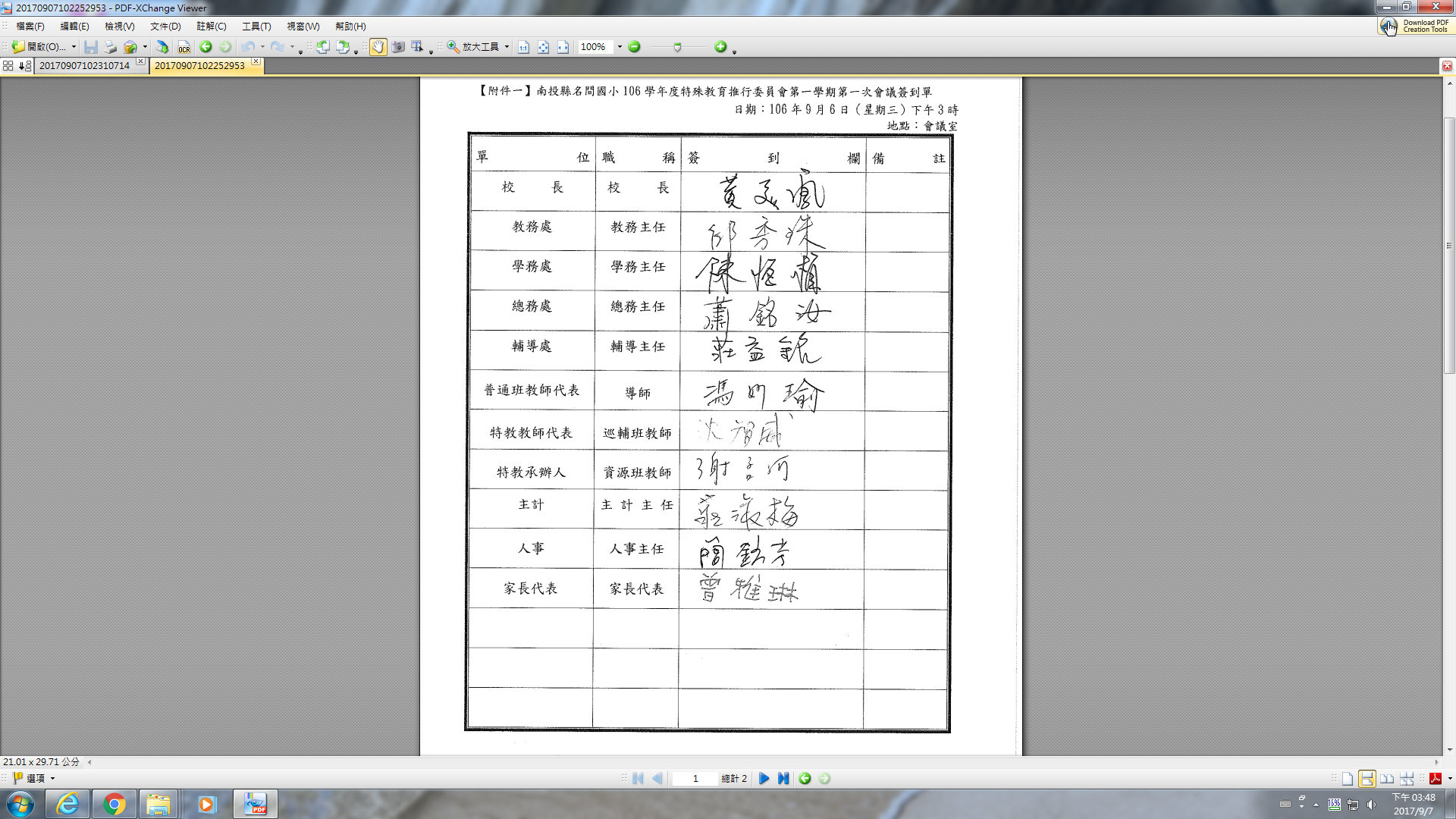 日期：106年9月6日（星期三）下午3時地點：會議室單位職稱簽到欄備註校     長校     長教務處教務主任學務處學務主任總務處總務主任輔導處輔導主任普通班教師代表導師特教教師代表巡輔班教師特教承辦人資源班教師主計主計主任人事人事主任家長代表家長代表